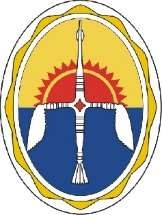 Красноярский край Эвенкийский муниципальный районАдминистрация посёлка Чиринда ПОСТАНОВЛЕНИЕ04.05.2023 г	№ 15Об утверждении годового отчёта за 2022 год о реализации муниципальной программы«Устойчивое развитие муниципального образования посёлок Чиринда»В соответствии с бюджетным законодательством Российской Федерации, Устава посёлка Чиринда Эвенкийского муниципального района Красноярского края, во исполнении Постановления № 11-n от 21.05.2021 года «Об утверждении Порядка принятия решений о разработке муниципальных программ посёлка Чиринда Эвенкийского муниципального района, их формировании и реализации», порядок оценки эффективности реализации муниципальных программ на территории поселка Чиринда от 30.04.18г. № 10-п      ПОСТАНОВЛЯЮ:Утвердить годовой отчёт за 2022 год о реализации муниципальной программы MП «Устойчивое развитие муниципального образования посёлок Чиринда» согласно приложению, к настоящему постановлению.Годовой отчёт за 2022 год о реализации MП «Устойчивое развитие муниципального образования посёлок Чиринда» подлежит обнародованию и размещению на официальном сайте Эвенкийского муниципального района.Постановление вступает в силу со дня подписания.Глава   посёлка Чиринда	М. А. ДемьяноваПриложение к постановлению №15от 04 мая 2023г.ГОДОВОЙ ОТЧЁТо ходе реализации муниципальной программы«Устойчивое развитие муниципального образования              посёлок Чиринда»Муниципальная программа «Устойчивое развитие муниципального образования посёлок Чиринда» является документом планирования бюджетных ассигнований во взаимосвязи с ожидаемыми результатами их использования. Параметры ресурсного обеспечения программы включают объёмы бюджетных ассигнований на исполнение действующих расходных обязательств 2022 года (обусловленных Решением Чириндинского поселкового Совета депутатов «О бюджете посёлка Чиринда на 2022 год и плановый период 2023-2024 годов» а так же предполагаемые объёмы бюджетных средств на исполнение принимаемых расходных обязательств предусматриваемые в редакции решений к изменению в 2022 финансовом       году и в плановом периоде 2023-2024 годов.Параметры ресурсного обеспечения программы включают объёмы бюджетных ассигнований на исполнение действующих расходных обязательств 2022 года, обусловленных утверждённым с решением Чириндинского поселкового Совета депутатов № 43 от 24.12.2021 г.  «О   бюджете  поселка Чиринда на  2022 год  и плановый период 2023-2024 годов»  (с изменениями и дополнениями). А так же предполагаемые объёмы бюджетных средств на исполнение принимаемых расходных обязательств предусматриваемые к изменению в 2022 финансовом году и в плановом периоде 2023-2024 годов, утверждённых Решениями Чириндинского поселкового Совета депутатов № 55 от 10.03.2022 года; № 63 от 23.06.2022 года; № 72 от 11.10.2022 года; № 76 от 22.12.2022 года «О внесении изменений в Решение Чириндинского поселкового Совета депутатов № 43 от 24 декабря 2021 года «О бюджете поселка  Чиринда на 2022 год и плановый период 2023-2024 годов»»Муниципальная программа актуализировалась согласно муниципальных правовых актов: Постановлениями администрации посёлка Чиринда вносились изменения в утверждённую муниципальную программу Постановлением администрации посёлка Чиринда от 08 ноября 2019г. № 32-п (редакция изменений№30-п от 11.11.2020г.; от 15.12.2020г. №33-п; от 23.04. 2021г. №10-п; от 26.05. 2021г.Nв1З-п; от 31.05. 2021г. №14-п; от12.11.2021г. №З4-п; от 17.12.2021г. №37-п) №6 от 23.03.2022г.; №13 от 13.05.2022г.; №34 от 11.11.2022г.) добавить изменения за 2022г. «Об утверждении муниципальной программы «Устойчивое развитие муниципального образования посёлок Чиринда» в связи с изменениями объёма бюджетных ассигнований в ходе реализации Программы на 2022 год.Реализация муниципальной программы была направлена на устойчивое развитие посёлка Чиринда, на эффективную реализацию органами местного самоуправления вопросов местного значения поселения.В ходе выполнения программы в 2022 году решались следующие задачи:Задача 1. Формирование и управление муниципальной собственностью, проведение мероприятий по землеустройству и землепользованию -данная задача в отчётном периоде осуществлялось по межеванию земельных участков, работы по технической инвентаризации объектов недвижимого имущества регистрации права в муниципальную собственность жилых домов через судебные органы. Задача выполнена на 33,1 % зарегистрировано два жилых дома п.Чиринда ул. Набережная, 12, кв. 1,2, ул. Центральная 9, кв.1,2,  Задача 2. Предоставление малоимущим гражданам, нуждающимся в улучшении жилищных условий, жилых помещений;Исполнено  на 66,1%  Составление проектно – сметной документации на  капитальный ремонт жилого дома ул. Центральная д.10, источники финансирования местный бюджет.Задача	3.	Повышение	качества	транспортно-эксплуатационного состояния автомобильных дорог посёлка Чиринда-   на содержание автомобильных дорог общего пользования местного значения городских округов, городских и сельских поселений за счет средств дорожного фонда поселка Чиринда, исполнение составило 0 рублей при плане 150 596,28 рублей, что составляет 0 %.  Задача 4. Создание безопасных и комфортных условий функционирования объектов внешнего благоустройства муниципальной собственности выполнение 79,7% от плановых ассигнований, нет кассового исполнения на сумму 164,8 тыс. рублей.Выполнение 100%- Охват населения объектами внешнего благоустройства ежегодно согласно плану. На объектах:– уборка территории поселка от мусора, вырубание старых кустарников - приведение в порядок памятника воинской славы, мест захоронения  ВОВ.строительство  пешеходного переходаЗадача 5. Обеспечение первичных мер пожарной безопасности в границах посёлка выполнение в части:100 % Покрытие населения всеми видами противопожарной безопасности, ликвидация последствий ЧС для сохранения материальных ценностей и людских ресурсов, только взаимодействии с районом и добровольными формированиями.Обеспечение материальными ресурсами 2022 год — приобретение ранцев, мотокос. Обустройство минерализованной полосы Задача 6 Модернизация и приобретение объектов муниципальной собственности.При владении муниципальным имуществом в 2022 году не выделено ассигнований на наращивание муниципального имущества для решения вопросов местного значения.Задача 7 Разработка и реализация системы мер раннего учёта предупреждения межнациональных конфликтов, противодействия экстремизму и терроризму (Система мер раннего учёта предупреждения межнациональных конфликтов, противодействия экстремизму и терроризму, задача выполняется субсидиарно с районом без финансовых вложений из местного бюджета посёлка Чиринда).Задача 8. . Координация деятельности органов и учреждений системы профилактики правонарушений; обеспечение безопасности жителей посёлка.Степень достижения запланированных результатов Программы и Оценка экономической эффективности достижения результатов реализации программы показаны в таблицах №1 и №2,Оценка полноты использования бюджетных средств на реализацию муниципальной программы «Устойчивое развитие муниципального образования посёлка Чиринда» за среднесрочный 3-летний период в разрезе лет в таблице №3Таблица №2		Таблица №1Итого                                                                                                                                                                                             278.9/4 *(показатели) не исполнение по объективным причинам	№п/пПоказательРасчётное значениеРезультат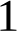 Степень достижения запланированных результатов (достижения целей и решения задач) Программы (оценка результативности); Е69,7неудовлетворительная2степень соответствия фактических затрат бюджета поселения запланированному уровню (оценка полноты использования бюджетных средств); Е, П58,5удовлетворительная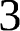 эффективность использования средств бюджета поселения (оценка экономической эффективности достижения результатов); Э0,8эффективность использования средств  бюджета не соответствует запланированному НаименованиеНаименованиеБюджетные ассигнования2022год в т .рубляхБюджетные ассигнования2022год в т .рубляхБюджетные ассигнования2022год в т .рубляхБюджетные ассигнования2022год в т .рубляхБюджетные ассигнования2022год в т .рубляхСтепеньдостиженияпоказателяПрограммы в %СтепеньдостиженияпоказателяПрограммы в %РезультативностьреализацииПрограммыв %Полнота Использования средствбюджета поселенияв %Эффективностьиспользованиясредствбюджета поселения на реализациюПрограммыНаименованиеНаименованиеПланПланФактФактотклонениеСтепеньдостиженияпоказателяПрограммы в %СтепеньдостиженияпоказателяПрограммы в %РезультативностьреализацииПрограммыв %Полнота Использования средствбюджета поселенияв %Эффективностьиспользованиясредствбюджета поселения на реализациюПрограммы12223455678Муниципальная программа «Устойчивое развитиемуниципального образования посёлка Чиринда»Муниципальная программа «Устойчивое развитиемуниципального образования посёлка Чиринда»1969,91969,91152,3817,658,569,758,50,8Подпрограмма «Пользование и распоряжение имуществом, находимся в муниципальной собственности, межевание территории и постановка недвижимых объектов на учёт вмуниципальную собственность посёлка Чиринда»682,8226,0456,833.1Подпрограмма «Обеспечение проживающих в поселении и нуждающихся в жилых помещениях малоимущих граждан. Организация строительства, капитальный ремонт и содержаниемуниципального жилищного фонда посёлка Чиринда»134,188,745,466.1Подпрограмма «Дорожная деятельность в отношении дорог местного значения посёлка Чиринда и обеспечение безопасностидорожного движения»150,6000Подпрограмма «Предупреждение и ликвидация последствийчрезвычайных ситуаций и обеспечение мер пожарной безопасностина территории посёлка Чиринда» *189,1189,10100Подпрограмма «Организация благоустройства территории, создание среды комфортной для проживания жителей посёлка Чиринда»813,3648,5164,879,7Подпрограмма «Владение имуществом муниципальной собственности. Наращивание движимого и недвижимого муниципального имущества для решения вопросов местногозначения посёлка Чиринда» *0,00,000Подпрограмма « Профилактика правонарушений на территории поселка Чиринда»0,00,000Подпрограмма «Противодействие экстремизму и профилактика терроризма на территории посёлка Чиринда» *0.00,00.00Оценка полноты использования бюджетных средств на реализацию муниципальной программы«Устойчивое развитие муниципального образования посёлка Чиринда»за среднесрочный 3-летний период в разрезе леттаблица №3Оценка полноты использования бюджетных средств на реализацию муниципальной программы«Устойчивое развитие муниципального образования посёлка Чиринда»за среднесрочный 3-летний период в разрезе леттаблица №3Оценка полноты использования бюджетных средств на реализацию муниципальной программы«Устойчивое развитие муниципального образования посёлка Чиринда»за среднесрочный 3-летний период в разрезе леттаблица №3Оценка полноты использования бюджетных средств на реализацию муниципальной программы«Устойчивое развитие муниципального образования посёлка Чиринда»за среднесрочный 3-летний период в разрезе леттаблица №3Оценка полноты использования бюджетных средств на реализацию муниципальной программы«Устойчивое развитие муниципального образования посёлка Чиринда»за среднесрочный 3-летний период в разрезе леттаблица №3Оценка полноты использования бюджетных средств на реализацию муниципальной программы«Устойчивое развитие муниципального образования посёлка Чиринда»за среднесрочный 3-летний период в разрезе леттаблица №3Оценка полноты использования бюджетных средств на реализацию муниципальной программы«Устойчивое развитие муниципального образования посёлка Чиринда»за среднесрочный 3-летний период в разрезе леттаблица №3Оценка полноты использования бюджетных средств на реализацию муниципальной программы«Устойчивое развитие муниципального образования посёлка Чиринда»за среднесрочный 3-летний период в разрезе леттаблица №3Оценка полноты использования бюджетных средств на реализацию муниципальной программы«Устойчивое развитие муниципального образования посёлка Чиринда»за среднесрочный 3-летний период в разрезе леттаблица №3Оценка полноты использования бюджетных средств на реализацию муниципальной программы«Устойчивое развитие муниципального образования посёлка Чиринда»за среднесрочный 3-летний период в разрезе леттаблица №3Оценка полноты использования бюджетных средств на реализацию муниципальной программы«Устойчивое развитие муниципального образования посёлка Чиринда»за среднесрочный 3-летний период в разрезе леттаблица №3Наименование202020202021202120222022За отчётный 3-x летний период реализации программыЗа отчётный 3-x летний период реализации программыЗа отчётный 3-x летний период реализации программыЗа отчётный 3-x летний период реализации программыНаименованиеПланФактПланФактПланФактПланФактОтклонение (+,-)%Причины недостижениязапланированных значенийМуниципальная программа «Устойчивое развитие муниципального образования посёлка Чиринда»5372,95279,56340,95735,91969,91152,313683,712167,788,0Значение приближено к уточнённому плануПодпрограмма «Пользование и распоряжение имуществом, находящимся в муниципальной собственности, межевание территории и постановка недвижимых объектов на учёт в муниципальную собственность посёлка Чиринда»175,0175,0283,6130,0682,8226,01141,4531,046,0Значение не соответствует запланированнойПодпрограмма «Обеспечение проживающих в поселении и нуждающихся в жилых помещениях малоимущих граждан.Организация строительства, капитальный ремонт и содержание муниципальногожилищного фонда посёлка Чиринда»4465,74465,74964,24964,2134,188,79564,09518,699Значение соответствует запланированнойПодпрограмма «Дорожная деятельность в отношении дорог местного значения посёлка Чиринда и обеспечение безопасностидорожного движения»37,8072,00150,00259,800Значение	не соответствует запланированнойПодпрограмма «Предупреждение и ликвидация последствий чрезвычайных ситуаций и обеспечение мер пожарной безопасности на территории посёлка Чиринда»17,217,2189,124,1189,1189,1395,4230,458,2Значение не соответствует запланированнойПодпрограмма «Организация благоустройства территории, создание среды комфортной для проживания жителей посёлка Чиринда»668,7621,6830,5617,6813,3648,52312,51887,781,6Значение	не соответствует запланированнойПодпрограмма «Владение имуществом муниципальной собственности. Наращиваниедвижимого и недвижимого имущества для решения вопросов местного    значения посёлка Чиринда»0,00,00,00,00,00,00,00,00Не	имеетзначения, отсутствуют источники финансированияПодпрограмма «Противодействие экстремизму и профилактика терроризма на территориипосёлка Чиринда»0,00,08,50,00,00,08,50,00Выполнение субсидиарное	с райономПодпрограмма « Профилактика правонарушений на территории поселка Чиринда»0,00,00,00,00,00,00,00,00Не	имеетзначения, отсутствуют источники финансированияЗа отчётный 3-x летний период 2020-2022годы реализации программы значение ниже на 12,0 % запланированной. Констатируем факт снижения положительной динамики реализации Программы  и в 2022 году оценка полноты использования бюджетных средств равна 58,5 %, оценка результативности равна 69,7 %, в целом в среднесрочном периоде эффективность использования средств бюджета поселения на реализацию муниципальной программы «Устойчивое развитие муниципального образования посёлка Чиринда» за 3-х летний период (2020-2022годы), также   оценивается низкой, как и в предыдущий 3х летний период(2020-2022 годы)"Для целей положительной динамики реализации MП «Устойчивое развитие муниципального образования «посёлок Чиринда» Чириндинскому поселковому Совету депутатов усилить взаимодействие с администрацией посёлка продолжить проводить последовательный контроль за формированием мероприятий программы, использования средств местного бюджета на реализацию мероприятий подпрограмм и мероприятий Программы.За отчётный 3-x летний период 2020-2022годы реализации программы значение ниже на 12,0 % запланированной. Констатируем факт снижения положительной динамики реализации Программы  и в 2022 году оценка полноты использования бюджетных средств равна 58,5 %, оценка результативности равна 69,7 %, в целом в среднесрочном периоде эффективность использования средств бюджета поселения на реализацию муниципальной программы «Устойчивое развитие муниципального образования посёлка Чиринда» за 3-х летний период (2020-2022годы), также   оценивается низкой, как и в предыдущий 3х летний период(2020-2022 годы)"Для целей положительной динамики реализации MП «Устойчивое развитие муниципального образования «посёлок Чиринда» Чириндинскому поселковому Совету депутатов усилить взаимодействие с администрацией посёлка продолжить проводить последовательный контроль за формированием мероприятий программы, использования средств местного бюджета на реализацию мероприятий подпрограмм и мероприятий Программы.За отчётный 3-x летний период 2020-2022годы реализации программы значение ниже на 12,0 % запланированной. Констатируем факт снижения положительной динамики реализации Программы  и в 2022 году оценка полноты использования бюджетных средств равна 58,5 %, оценка результативности равна 69,7 %, в целом в среднесрочном периоде эффективность использования средств бюджета поселения на реализацию муниципальной программы «Устойчивое развитие муниципального образования посёлка Чиринда» за 3-х летний период (2020-2022годы), также   оценивается низкой, как и в предыдущий 3х летний период(2020-2022 годы)"Для целей положительной динамики реализации MП «Устойчивое развитие муниципального образования «посёлок Чиринда» Чириндинскому поселковому Совету депутатов усилить взаимодействие с администрацией посёлка продолжить проводить последовательный контроль за формированием мероприятий программы, использования средств местного бюджета на реализацию мероприятий подпрограмм и мероприятий Программы.За отчётный 3-x летний период 2020-2022годы реализации программы значение ниже на 12,0 % запланированной. Констатируем факт снижения положительной динамики реализации Программы  и в 2022 году оценка полноты использования бюджетных средств равна 58,5 %, оценка результативности равна 69,7 %, в целом в среднесрочном периоде эффективность использования средств бюджета поселения на реализацию муниципальной программы «Устойчивое развитие муниципального образования посёлка Чиринда» за 3-х летний период (2020-2022годы), также   оценивается низкой, как и в предыдущий 3х летний период(2020-2022 годы)"Для целей положительной динамики реализации MП «Устойчивое развитие муниципального образования «посёлок Чиринда» Чириндинскому поселковому Совету депутатов усилить взаимодействие с администрацией посёлка продолжить проводить последовательный контроль за формированием мероприятий программы, использования средств местного бюджета на реализацию мероприятий подпрограмм и мероприятий Программы.За отчётный 3-x летний период 2020-2022годы реализации программы значение ниже на 12,0 % запланированной. Констатируем факт снижения положительной динамики реализации Программы  и в 2022 году оценка полноты использования бюджетных средств равна 58,5 %, оценка результативности равна 69,7 %, в целом в среднесрочном периоде эффективность использования средств бюджета поселения на реализацию муниципальной программы «Устойчивое развитие муниципального образования посёлка Чиринда» за 3-х летний период (2020-2022годы), также   оценивается низкой, как и в предыдущий 3х летний период(2020-2022 годы)"Для целей положительной динамики реализации MП «Устойчивое развитие муниципального образования «посёлок Чиринда» Чириндинскому поселковому Совету депутатов усилить взаимодействие с администрацией посёлка продолжить проводить последовательный контроль за формированием мероприятий программы, использования средств местного бюджета на реализацию мероприятий подпрограмм и мероприятий Программы.За отчётный 3-x летний период 2020-2022годы реализации программы значение ниже на 12,0 % запланированной. Констатируем факт снижения положительной динамики реализации Программы  и в 2022 году оценка полноты использования бюджетных средств равна 58,5 %, оценка результативности равна 69,7 %, в целом в среднесрочном периоде эффективность использования средств бюджета поселения на реализацию муниципальной программы «Устойчивое развитие муниципального образования посёлка Чиринда» за 3-х летний период (2020-2022годы), также   оценивается низкой, как и в предыдущий 3х летний период(2020-2022 годы)"Для целей положительной динамики реализации MП «Устойчивое развитие муниципального образования «посёлок Чиринда» Чириндинскому поселковому Совету депутатов усилить взаимодействие с администрацией посёлка продолжить проводить последовательный контроль за формированием мероприятий программы, использования средств местного бюджета на реализацию мероприятий подпрограмм и мероприятий Программы.За отчётный 3-x летний период 2020-2022годы реализации программы значение ниже на 12,0 % запланированной. Констатируем факт снижения положительной динамики реализации Программы  и в 2022 году оценка полноты использования бюджетных средств равна 58,5 %, оценка результативности равна 69,7 %, в целом в среднесрочном периоде эффективность использования средств бюджета поселения на реализацию муниципальной программы «Устойчивое развитие муниципального образования посёлка Чиринда» за 3-х летний период (2020-2022годы), также   оценивается низкой, как и в предыдущий 3х летний период(2020-2022 годы)"Для целей положительной динамики реализации MП «Устойчивое развитие муниципального образования «посёлок Чиринда» Чириндинскому поселковому Совету депутатов усилить взаимодействие с администрацией посёлка продолжить проводить последовательный контроль за формированием мероприятий программы, использования средств местного бюджета на реализацию мероприятий подпрограмм и мероприятий Программы.За отчётный 3-x летний период 2020-2022годы реализации программы значение ниже на 12,0 % запланированной. Констатируем факт снижения положительной динамики реализации Программы  и в 2022 году оценка полноты использования бюджетных средств равна 58,5 %, оценка результативности равна 69,7 %, в целом в среднесрочном периоде эффективность использования средств бюджета поселения на реализацию муниципальной программы «Устойчивое развитие муниципального образования посёлка Чиринда» за 3-х летний период (2020-2022годы), также   оценивается низкой, как и в предыдущий 3х летний период(2020-2022 годы)"Для целей положительной динамики реализации MП «Устойчивое развитие муниципального образования «посёлок Чиринда» Чириндинскому поселковому Совету депутатов усилить взаимодействие с администрацией посёлка продолжить проводить последовательный контроль за формированием мероприятий программы, использования средств местного бюджета на реализацию мероприятий подпрограмм и мероприятий Программы.За отчётный 3-x летний период 2020-2022годы реализации программы значение ниже на 12,0 % запланированной. Констатируем факт снижения положительной динамики реализации Программы  и в 2022 году оценка полноты использования бюджетных средств равна 58,5 %, оценка результативности равна 69,7 %, в целом в среднесрочном периоде эффективность использования средств бюджета поселения на реализацию муниципальной программы «Устойчивое развитие муниципального образования посёлка Чиринда» за 3-х летний период (2020-2022годы), также   оценивается низкой, как и в предыдущий 3х летний период(2020-2022 годы)"Для целей положительной динамики реализации MП «Устойчивое развитие муниципального образования «посёлок Чиринда» Чириндинскому поселковому Совету депутатов усилить взаимодействие с администрацией посёлка продолжить проводить последовательный контроль за формированием мероприятий программы, использования средств местного бюджета на реализацию мероприятий подпрограмм и мероприятий Программы.За отчётный 3-x летний период 2020-2022годы реализации программы значение ниже на 12,0 % запланированной. Констатируем факт снижения положительной динамики реализации Программы  и в 2022 году оценка полноты использования бюджетных средств равна 58,5 %, оценка результативности равна 69,7 %, в целом в среднесрочном периоде эффективность использования средств бюджета поселения на реализацию муниципальной программы «Устойчивое развитие муниципального образования посёлка Чиринда» за 3-х летний период (2020-2022годы), также   оценивается низкой, как и в предыдущий 3х летний период(2020-2022 годы)"Для целей положительной динамики реализации MП «Устойчивое развитие муниципального образования «посёлок Чиринда» Чириндинскому поселковому Совету депутатов усилить взаимодействие с администрацией посёлка продолжить проводить последовательный контроль за формированием мероприятий программы, использования средств местного бюджета на реализацию мероприятий подпрограмм и мероприятий Программы.За отчётный 3-x летний период 2020-2022годы реализации программы значение ниже на 12,0 % запланированной. Констатируем факт снижения положительной динамики реализации Программы  и в 2022 году оценка полноты использования бюджетных средств равна 58,5 %, оценка результативности равна 69,7 %, в целом в среднесрочном периоде эффективность использования средств бюджета поселения на реализацию муниципальной программы «Устойчивое развитие муниципального образования посёлка Чиринда» за 3-х летний период (2020-2022годы), также   оценивается низкой, как и в предыдущий 3х летний период(2020-2022 годы)"Для целей положительной динамики реализации MП «Устойчивое развитие муниципального образования «посёлок Чиринда» Чириндинскому поселковому Совету депутатов усилить взаимодействие с администрацией посёлка продолжить проводить последовательный контроль за формированием мероприятий программы, использования средств местного бюджета на реализацию мероприятий подпрограмм и мероприятий Программы.